Frame Lab: Die Zukunft der Räume entdecken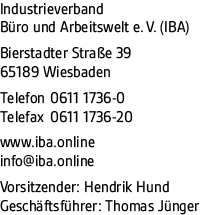 FRAME und IBA präsentieren ein neues VeranstaltungsformatWiesbaden, 7. Februar 2018 – In genau zwei Wochen, am 21. und 22. Februar 2018 präsentieren das führende englischsprachige Magazin für Raumgestaltung FRAME und der Industrieverband Büro und Arbeitswelt e. V. (IBA) das erste „Frame Lab“. Die Veranstaltung versteht sich als Inspirationsquelle für Diskussionen rund um die Frage, wie Räume in Zukunft aussehen werden. Im Programm finden sich Impulsvorträge, Einblicke in die Arbeit von Architekten und Designern sowie innovative Ausstellungen und Workshops. Begleitet wird das „Frame Lab“ durch die Verleihung der „Frame Awards“. Diese werden unter anderem für herausragende Innenarchitekturprojekte in den Kategorien Hotel, Gastlichkeit, Arbeitsplätze, Institutionen sowie Ausstellungen und Messen vergeben. 
Die Veranstaltung richtet sich an Architekten, Designer, Gestalter von Arbeitsplätzen, Trendexperten und alle Innenarchitekturbegeisterten.Weitere Informationen unter: www.frameawards.com.
Über den Industrieverband Büro und Arbeitswelt e. V. (IBA)Der Industrieverband Büro und Arbeitswelt e. V. mit Sitz in Wiesbaden ist der Branchenverband für die Gestaltung von ganzheitlichen Arbeitswelten. Der IBA forciert die Umgestaltung der Büroarbeit. Er vertritt die Interessen von Herstellern von Büro- und Objektmöbeln ebenso, wie diejenigen von Spezialisten für Akustik-, Licht- und einschlägiger Techniklösungen. Der IBA ist zudem ideeller Träger der ORGATEC, der internationalen Leitmesse für das neue Arbeiten. Kontakt: Barbara SchwaiboldPressesprecherinIndustrieverband Büro und Arbeitswelt e. V.Bierstadter Straße 3965189 Wiesbaden+49 (0)611 1736-25presse@iba.online
www.iba.onlinewww.mynewsdesk.de/de/iba-germany